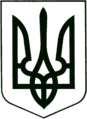    УКРАЇНА
          МОГИЛІВ-ПОДІЛЬСЬКА МІСЬКА РАДА
        ВІННИЦЬКОЇ ОБЛАСТІ   Р І Ш Е Н Н Я  №162Про внесення змін до штатних розписів навчальних закладів та структурних підрозділів управління освіти міської радиВідповідно до ст.ст. 26, 32 Закону України «Про місцеве самоврядування в Україні», ст.16 Закону України «Про дошкільну освіту», Закону України «Про загальну середню освіту», Закону України «Про Державний бюджет на 2016 рік», Положення про дошкільний навчальний заклад, затвердженого постановою Кабінету Міністрів України від 12.03.2003 року № 305 (із змінами), з метою оптимізації витрат на підставі подання начальника управління освіти міської ради Коновалова В.Ф.,-                                  міська рада ВИРІШИЛА:1. Скоротити в шатних розписах дошкільних навчальних закладів з 01.07.2016 року такі посади:1.1. В ДНЗ№1:- прибиральниця – 0,25 ставки;- медсестра з фізіотерапії – 1 ставка.1.2. В ДНЗ№2:- сторож – 0,5 ставки.1.3. В ДНЗ№4:- сторож – 2 ставки;- кастелянка – 0,5 ставки.1.4. В ДНЗ№5:- машиніст із прання та ремонту білизни – 0,25 ставки;- медсестра з фізіотерапії – 1 ставка.1.5. В ДНЗ№6:- кастелянка – 0,5 ставки;- медсестра з фізіотерапії – 1 ставка.2. Скоротити в шатних розписах загальноосвітніх навчальних закладів  з 01.07.2016 року такі посади:2.1. в СЗШ І-ІІІ ст.№1- 0,5 ставки комірника;2.2. в Гімназії –0,5 ставки комірника;2.3. в НВК:СЗШ І-ІІІ ст.№3-гімназія – 0,5 ставки комірника;2.4. в НВК:ЗШ І-ІІІ ст.№4-ліцей – 0,5 ставки комірника;2.5. в СЗШ І-ІІІ ст.№5 – 0,5 ставки комірника.3. Скоротити в штатному розписі групи централізованого обслуговування з 01.05.2016 року посаду водія – 0,5 ставки.4. Ввести в штатні розписи дошкільних навчальних закладів з 01.05.2016 року посади: 4.1. В ДНЗ№1: машиніст із прання та ремонту білизни – 0,25 ставки;4.2. В ДНЗ№4: діловод – 0,25 ставки;4.3. В ДНЗ№5: діловод – 0,25 ставки;4.5. В ДНЗ№6: машиніст із прання та ремонту білизни – 0,25 ставки. 5. Ввести в шатні розписи загальноосвітніх навчальних закладів з 01.05.2016 року такі посади:5.1. в СЗШ І-ІІІ ст. №1 - 0,5 ставки кухаря;5.2. в Гімназії – 0,5 ставки кухаря;5.3. в НВК:СЗШ І-ІІІ ст. №3-гімназія – 0,5 ставки кухаря;5.4. в НВК:ЗШ І-ІІІ ст. №4-ліцей – 0,5 ставки кухаря;5.5. в СЗШ І-ІІІ ст. №5 – 0,5 ставки кухаря.6. Ввести в штатний розпис групи централізованого обслуговування з 01.05.2016 року посаду завгоспа –0,5 ставки.7. Управлінню освіти міської ради (Коновалов В.Ф.) привести у відповідність штатні розписи зазначених начальних закладів та структурних підрозділів управління освіти, здійснити заходи визначені законодавством відповідно до даного рішення.8. Контроль за виконанням даного рішення покласти на заступника міського голови з питань діяльності виконавчих органів Кригана В.І..      Міський голова                                                              П. Бровко        Від 26.04.2016 р.8 сесії7 скликання